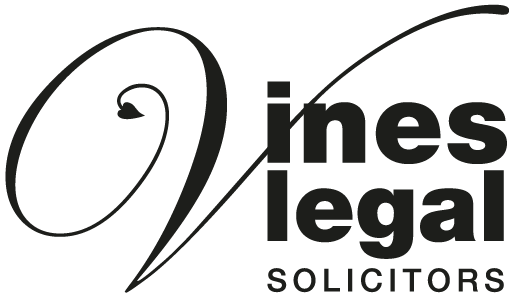 Name:	_________________________________________Age:		______________________________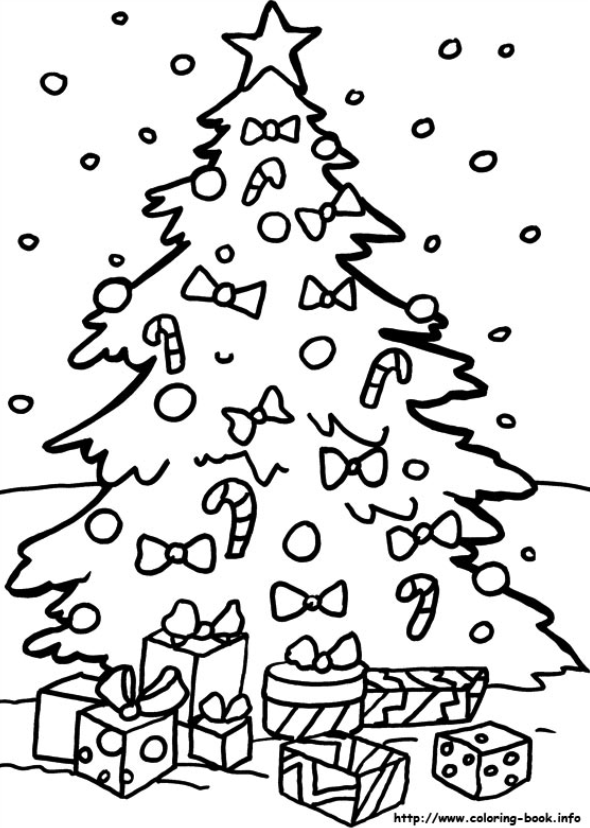 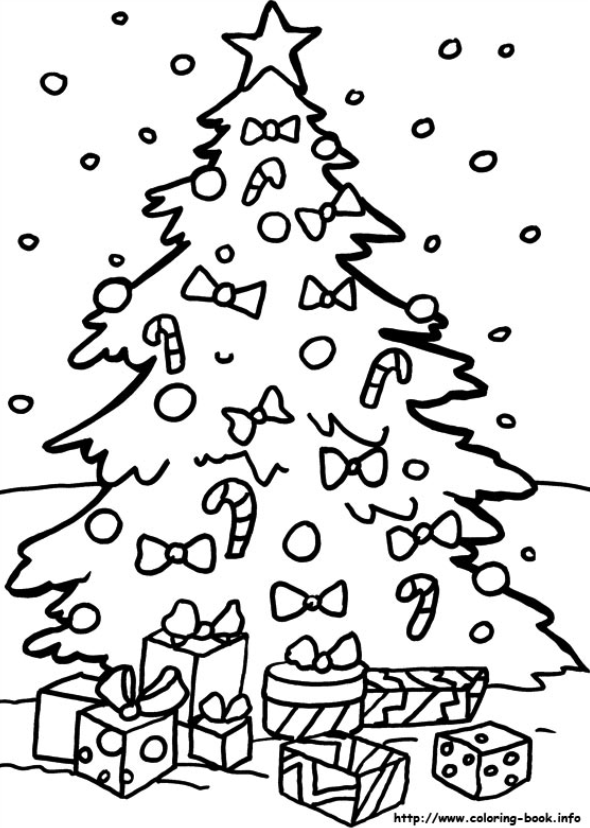 